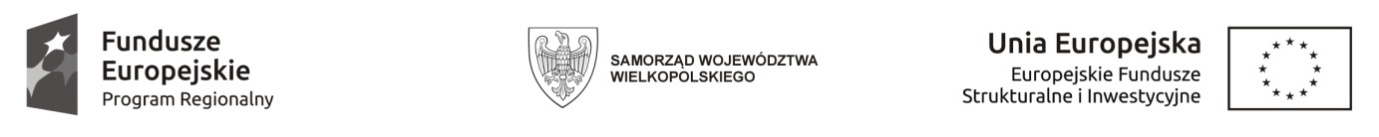 Załącznik nr 11aZałącznik do umowyWzór karty gwarancyjnej KARTA GWARANCYJNADotyczy: „Zwiększenie dostępności transportu publicznego dla mieszkańców gmin Krotoszyn i Rozdrażew poprzez budowę ścieżki pieszo-rowerowej - etap Nowy Folwark – Bożacin – Brzoza w ciągu drogi 4331P wraz z promocją zrównoważonego transportu w Powiecie Krotoszyńskim”Zadanie częściowe nr 1 – Budowa ścieżki pieszo-rowerowej w ciągu drogi powiatowej nr 4331P w miejscowości Nowy Folwark, Bożacin, Brzoza o długości 3,147 km. Umowa nr …………… / 2021 z dnia …………..2021 r. Sporządzona w dniu ………..2021 r. GWARANTEM jest będący Wykonawcą:…………………………………………..…………………………………………..…………………………………………..Uprawnionym z tytułu gwarancji jest: Powiatowy Zarząd Dróg                                                              ul. Transportowa 1                                                             63 – 700 Krotoszyn Przedmiot i termin gwarancji.Niniejsza gwarancja obejmuje asortyment robót wykonany w ramach umowy nr …………………/2021 z dnia ……………2021 r. Gwarant oświadcza i zapewnia Zamawiającego, że wykonany przez niego asortyment robót, o którym mowa w ppkt 1.1. został wykonany prawidłowo, zgodnie z zobowiązaniem Wykonawcy, o którym mowa w zawartej umowie, a także zgodnie z najlepszą wiedzą Gwaranta.Poprzez niniejszą gwarancję Gwarant przyjmuje na siebie wszelką odpowiedzialność za jakość robót, o których mowa w ppkt 1.1., w tym za dokumenty Wykonawcy i części umowy realizowane przez podwykonawców. Gwarant jest odpowiedzialny wobec Zamawiającego za realizację wszystkich zobowiązań, o których mowa w ppkt 2.2.Termin gwarancji wynosi: ………. miesięcy, liczony od daty odbioru ostatecznego. Jeżeli warunki gwarancji udzielonej przez producenta materiałów i urządzeń przewidują dłuższy okres gwarancji niż gwarancja udzielona przez Gwaranta - obowiązuje okres gwarancji w wymiarze równym okresowi gwarancji producenta.Ilekroć w niniejszej Gwarancji jest mowa o wadzie należy przez to rozumieć wadę w rozumieniu Kodeksu Cywilnego.Obowiązki i uprawnienia stron. W przypadku ujawnienia jakiejkolwiek wady zgodnej z Przedmiotem gwarancji, Zamawiający jest uprawniony, według swojego uznania, do:żądania nieodpłatnego usunięcia wady, a w przypadku, gdy dana rzecz wchodząca w zakres Przedmiotu gwarancji była już dwukrotnie naprawiana – do żądania wymiany tej rzeczy na nową, wolną od wad;wskazania trybu usunięcia wady lub wymiany rzeczy na wolną od wad;żądania od Gwaranta odszkodowania (obejmującego zarówno poniesione straty, jak i utracone korzyści), jakiej doznał Zamawiający na skutek wystąpienia wady;żądania od Gwaranta kary umownej za nieterminowe usunięcie wad lub wymianę rzeczy na wolną od wad, w wysokości 0,05 % wynagrodzenia netto, o którym mowa w § 5 ust. 1 umowy, za każdy dzień opóźnienia, liczony od upływu terminu wyznaczonego na usunięcie wad;żądania od Gwaranta odszkodowania za nieterminowe usunięcia wad lub wymianę rzeczy na wolne od wad w wysokości przewyższającej kwotę kary umownej, o której mowa w lit. d).W przypadku ujawnienia jakiejkolwiek wady w Przedmiocie gwarancji Gwarant jest zobowiązany do:terminowego spełnienia żądania Zamawiającego dotyczącego nieodpłatnego usunięcia wady, przy czym usunięcie wady może nastąpić również poprzez wymianę rzeczy wchodzącej w zakres Przedmiotu gwarancji na wolną od wad;terminowego spełnienia żądania Zamawiającego dotyczącego nieodpłatnej wymiany rzeczy na wolną od wad;zapłaty odszkodowania, o którym mowa w ppkt 2.1 .c);zapłaty kary umownej, o której mowa w ppkt 2.1 .d);zapłaty odszkodowania, o którym w ppkt 2.1 .e).Jeżeli kary umowne nie pokryją szkody w całości, Zamawiający będzie uprawniony do dochodzenia odszkodowania w pełnej wysokości, na warunkach ogólnych. Ilekroć w postanowieniach jest mowa o „usunięciu wady" należy przez to rozumieć również wymianę rzeczy wchodzącej w zakres Przedmiotu gwarancji na wolną od wad.Upoważnienie Gwaranta (pełnomocnictwo) Gwarant upoważnia Zamawiającego do wykonywania uprawnień z gwarancji przysługującej. Gwarantowi wobec Producentów Urządzeń, Podwykonawców, Dostawców, Usługodawców.Przeglądy gwarancyjne Komisyjne przeglądy gwarancyjne odbywać się będą, według uznania Zamawiającego z tym, że ostatni przegląd będzie wykonany nie później niż na 3 miesiące przed upływem terminu gwarancji.Datę, godzinę i miejsce dokonania przeglądu gwarancyjnego wyznacza Zamawiający, zawiadamiając o nim Gwaranta na piśmie lub pocztą elektroniczną, z co najmniej 7 dniowym wyprzedzeniem. Gwarant jest obowiązany uczestniczyć w przeglądach gwarancyjnych.W skład komisji przeglądowej będą wchodziły osoby wyznaczone przez Zamawiającego oraz Gwaranta. Osoby wskazane przez Gwaranta winny posiadać umocowanie do składania oświadczeń woli w imieniu i na rzecz Gwaranta.Jeżeli Gwarant został prawidłowo zawiadomiony o terminie i miejscu dokonania przeglądu gwarancyjnego, tj. zgodnie z ppkt 4.2, niestawienie się jego przedstawicieli nie będzie wywoływało żadnych ujemnych skutków dla ważności i skuteczności ustaleń dokonanych przez komisję przeglądową.Z każdego przeglądu gwarancyjnego sporządzany będzie szczegółowy Protokół przeglądu gwarancyjnego, w jednym egzemplarzu i przesłany niezwłocznie drogą e-mail do Gwaranta oraz pozostałych uczestników.Tryby usuwania wad. Gwarant zobowiązany będzie do wykonania naprawy bądź wymiany części przedmiotu umowy w stosunku do którego ujawniona została wada w terminie 14 dni od dnia powiadomienia.W przypadku wystąpienia wad zagrażających bezpieczeństwu ruchu drogowego Wykonawca zobowiązany będzie do ich usunięcia w ciągu 24 godzin od momentu powiadomienia przez Zamawiającego.Zamawiający powiadamia o ujawnieniu wad Wykonawcę w terminie 7 dni od ich ujawnienia telefonicznie, a następnie potwierdza zgłoszenie telefaksem lub pocztą elektroniczną na wskazane w ofercie numery telefonów i adresy. Wykonawca zobowiązany jest potwierdzić przyjęcie powiadomienia. W przypadku wady o której mowa w ppkt 5.2. Zamawiający powiadomi Wykonawcę natychmiast po jej ujawnieniu.Zamawiający jest uprawniony do zmiany wyżej wskazanych terminów, uwzględniając technologię usuwania wady i zasady sztuki budowlanej oraz warunki atmosferyczne.Usunięcie wady uważa się za skuteczne z chwilą podpisania przez obie strony Protokołu odbioru prac z usuwania wady. W Protokole strony potwierdzą także termin usunięcia wady.Jeżeli Wykonawca nie wypełni obowiązku usunięcia wady w uzgodnionym terminie, Zamawiający będzie upoważniony do zlecenia usunięcia wady podmiotowi trzeciemu, a Wykonawca zostanie obciążony kosztami takiego zlecenia, bez utraty uprawnień wynikających z tytułu gwarancji i rękojmi za wady.Gwarant jest odpowiedzialny za wszelkie szkody i straty, które spowodował w czasie prac nad usuwaniem wad.KomunikacjaO każdej wadzie zostaje powiadomiony Gwarant telefonicznie, a następnie potwierdza się zgłoszenie telefaksem lub pocztą elektroniczną na wskazane w ofercie numery telefonów i adresy. Kopia potwierdzenia zgłoszenia przesyłana jest również faksem lub pocztą elektroniczną do Zamawiającego. W powiadomieniu o wystąpieniu wady, Zamawiający decyduje o terminie usunięcia wady, zgodnie z ppkt 5.1. i 5.2.Wszelka komunikacja pomiędzy stronami potwierdzona zostanie w formie elektronicznej. Strony niezwłocznie potwierdzają otrzymanie korespondencji. .O zmianach w danych adresowych, Gwarant obowiązany jest niezwłocznie informować Zamawiającego, nie później niż 7 dni od chwili zaistnienia zmian, pod rygorem uznania wysłania korespondencji pod ostatnio znany adres za skutecznie doręczoną.Gwarant jest obowiązany w terminie 7 dni od daty złożenia wniosku o upadłość lub likwidację powiadomić na piśmie o tym fakcie Zamawiającego.………………….., dnia …………….2021 r.                                                                                                                                   …………………………………..                                                                                                                          (pieczęć i podpis Wykonawcy)